
Manual för första Licensköpet
https://indta.se/login/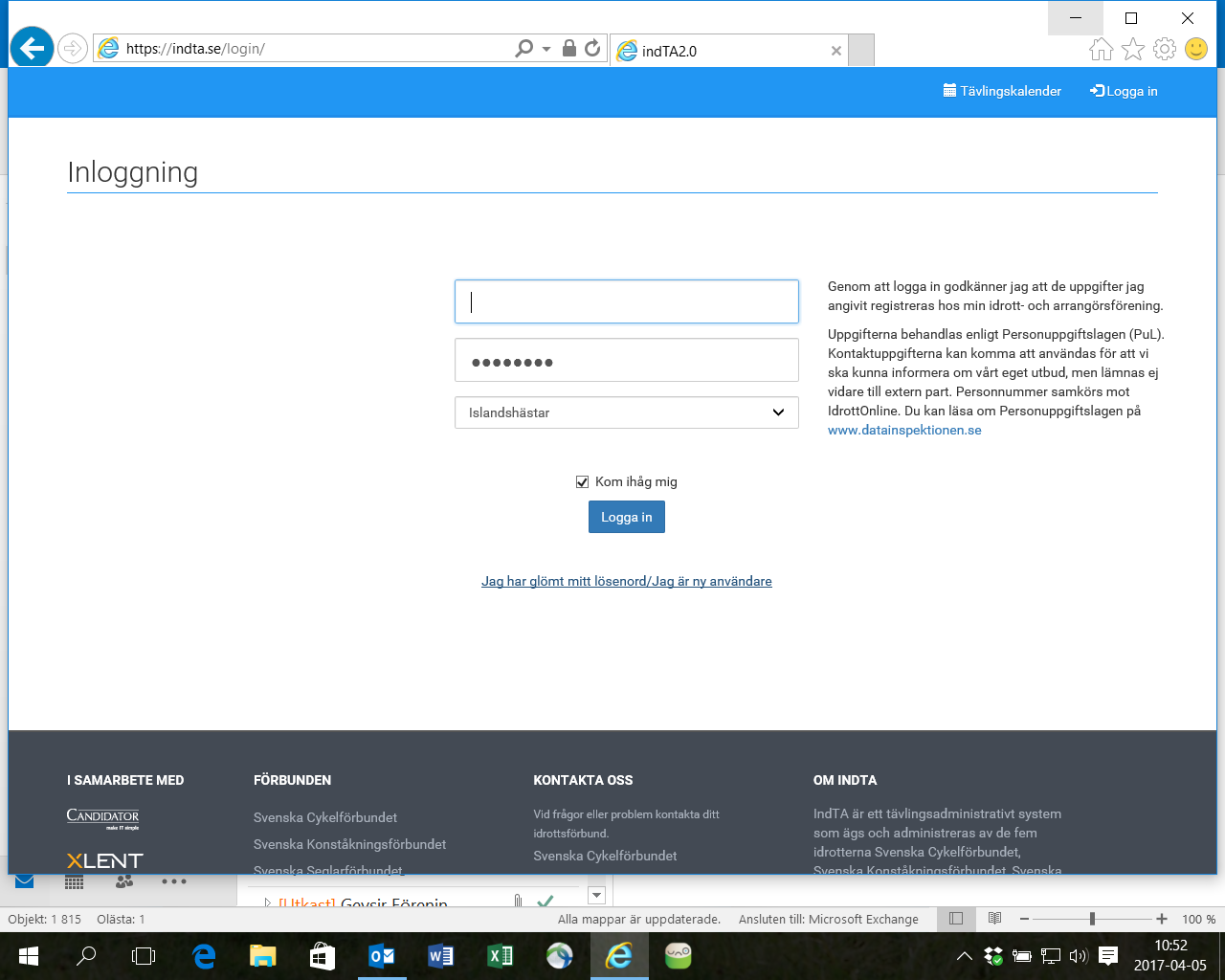 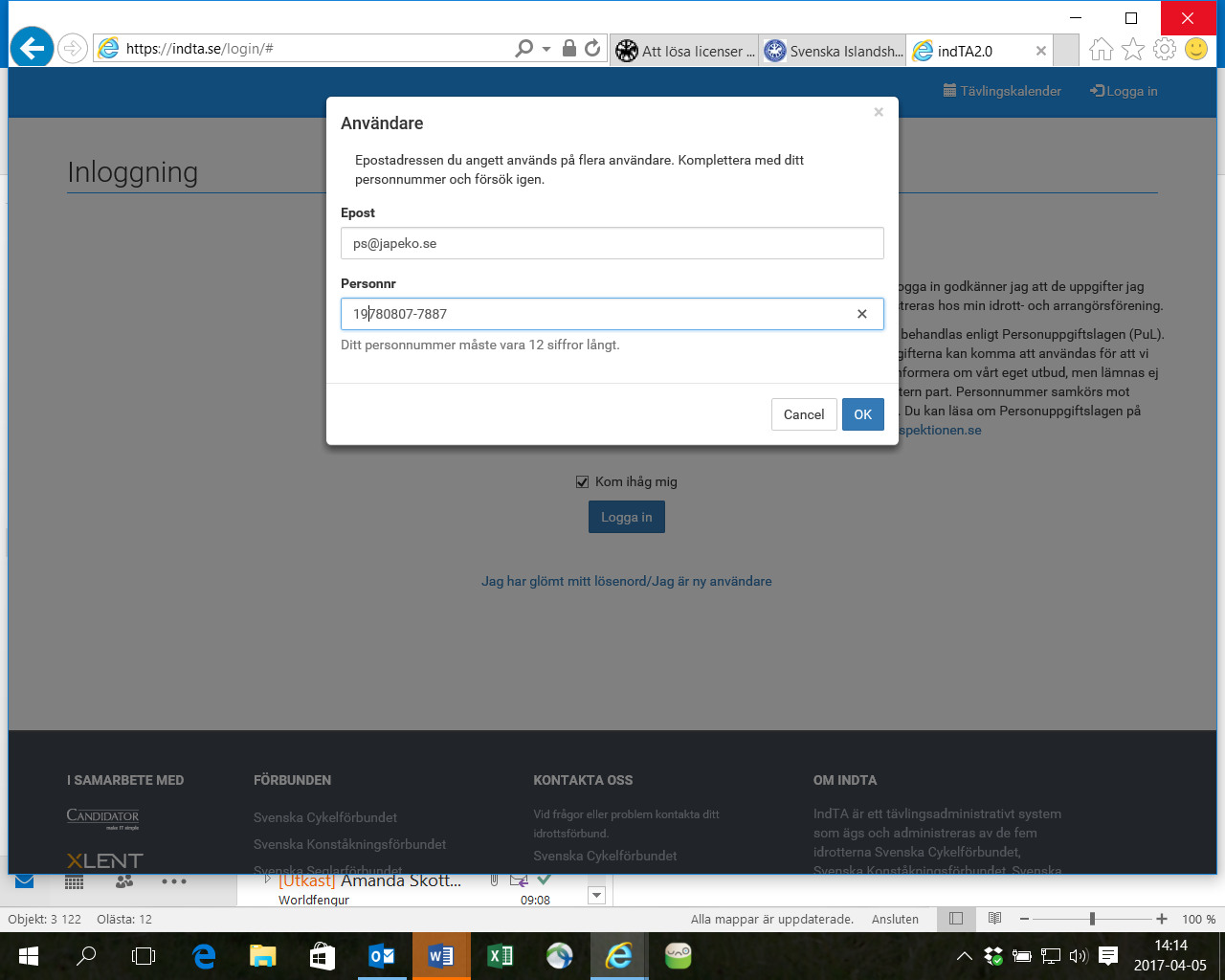 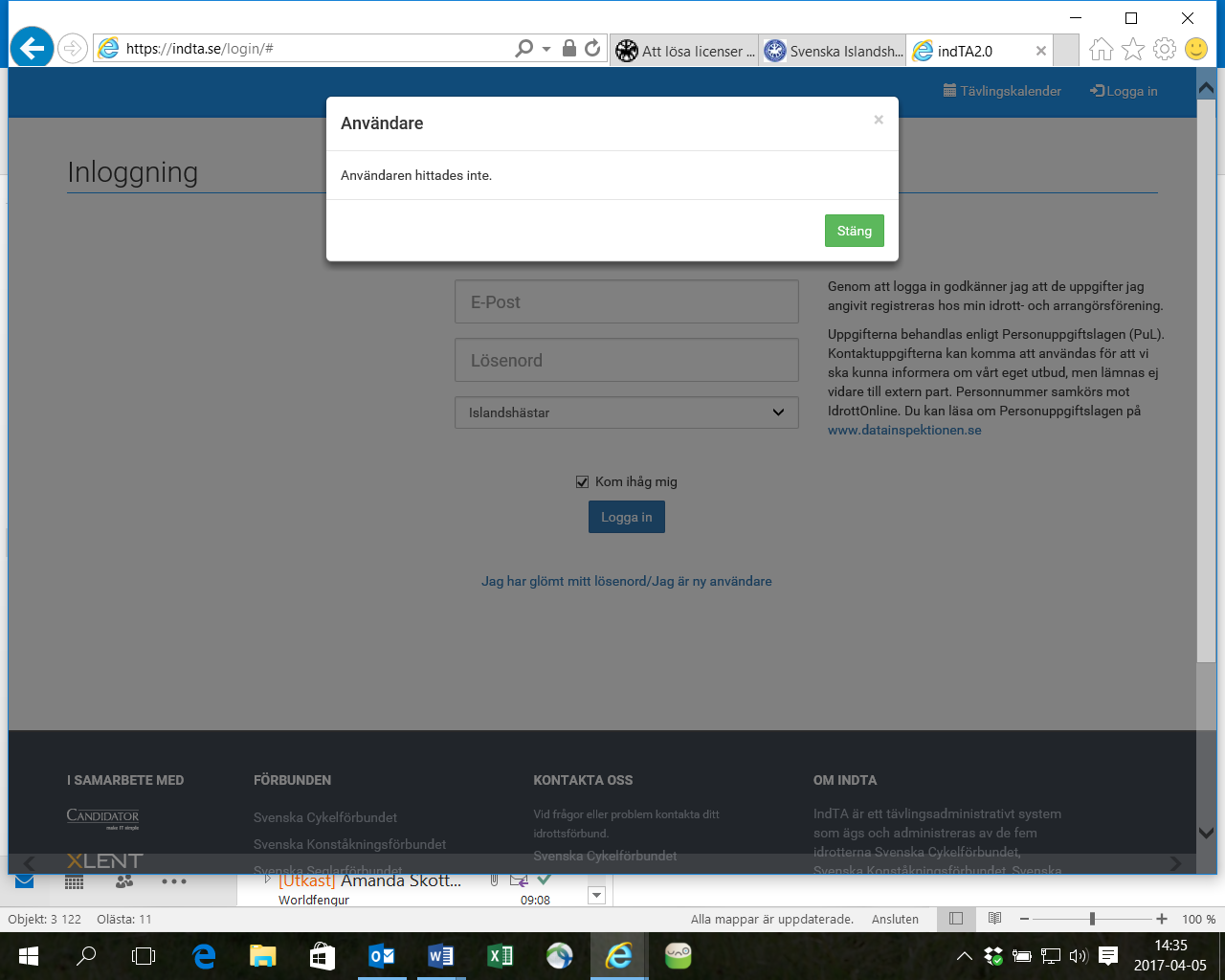 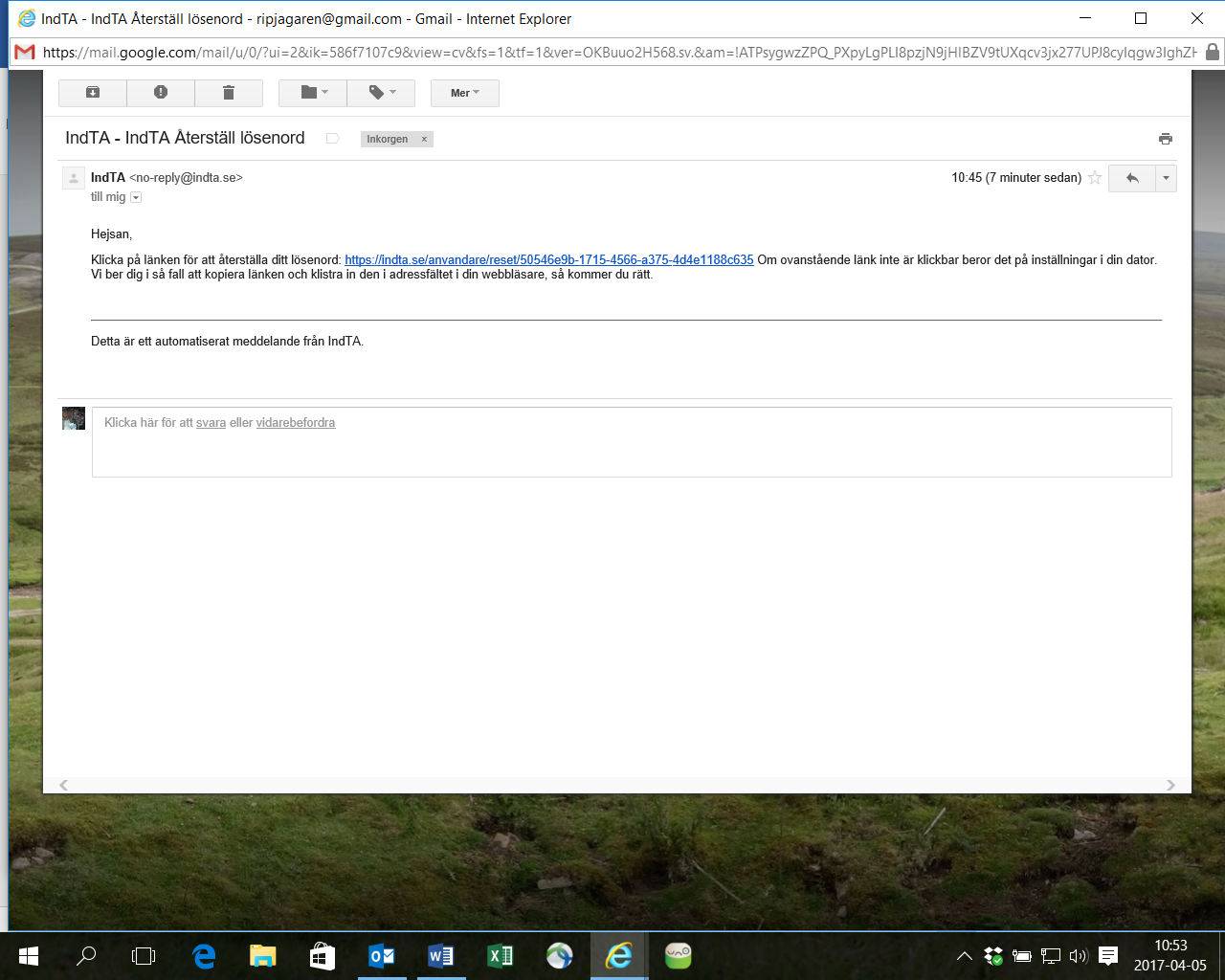 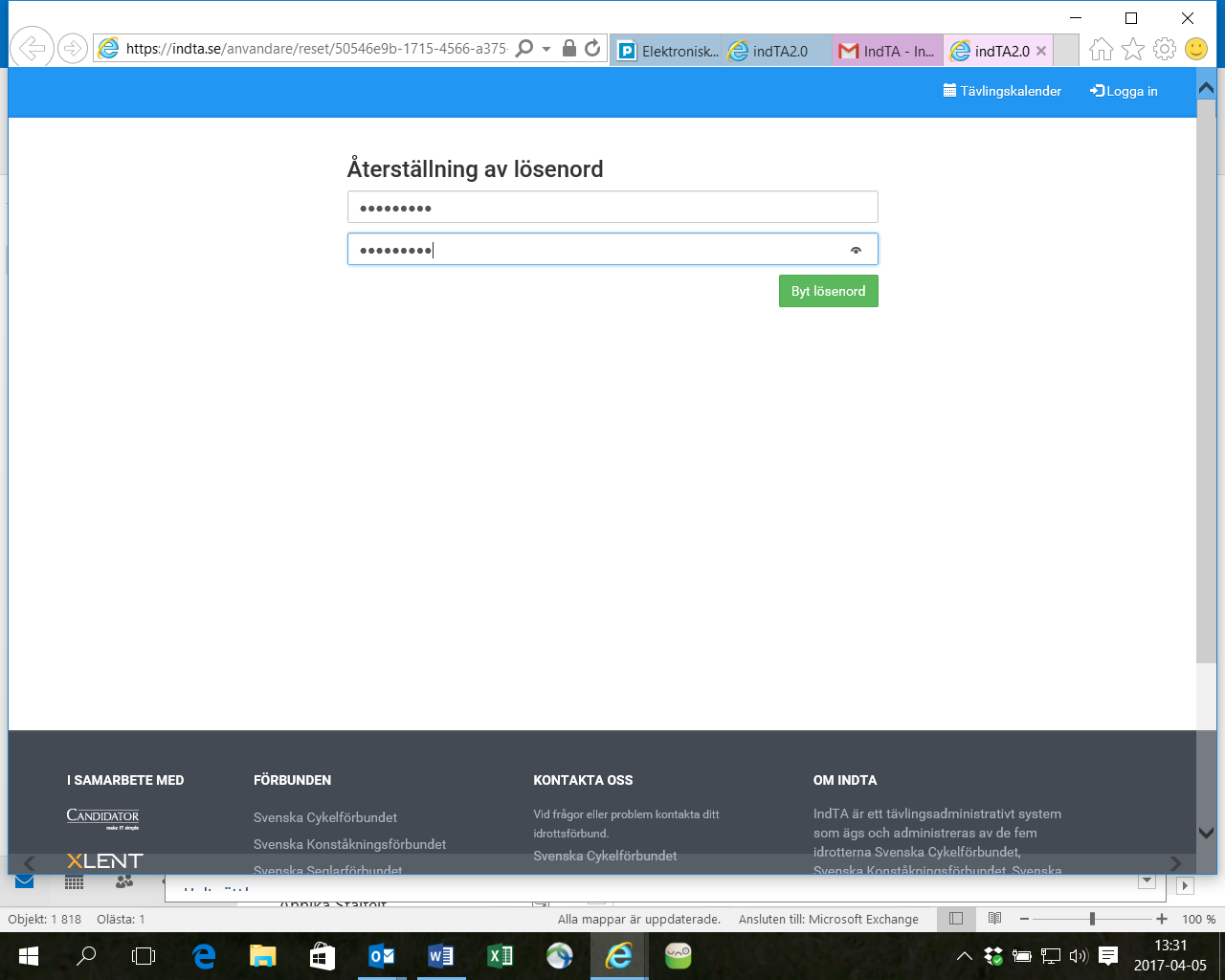 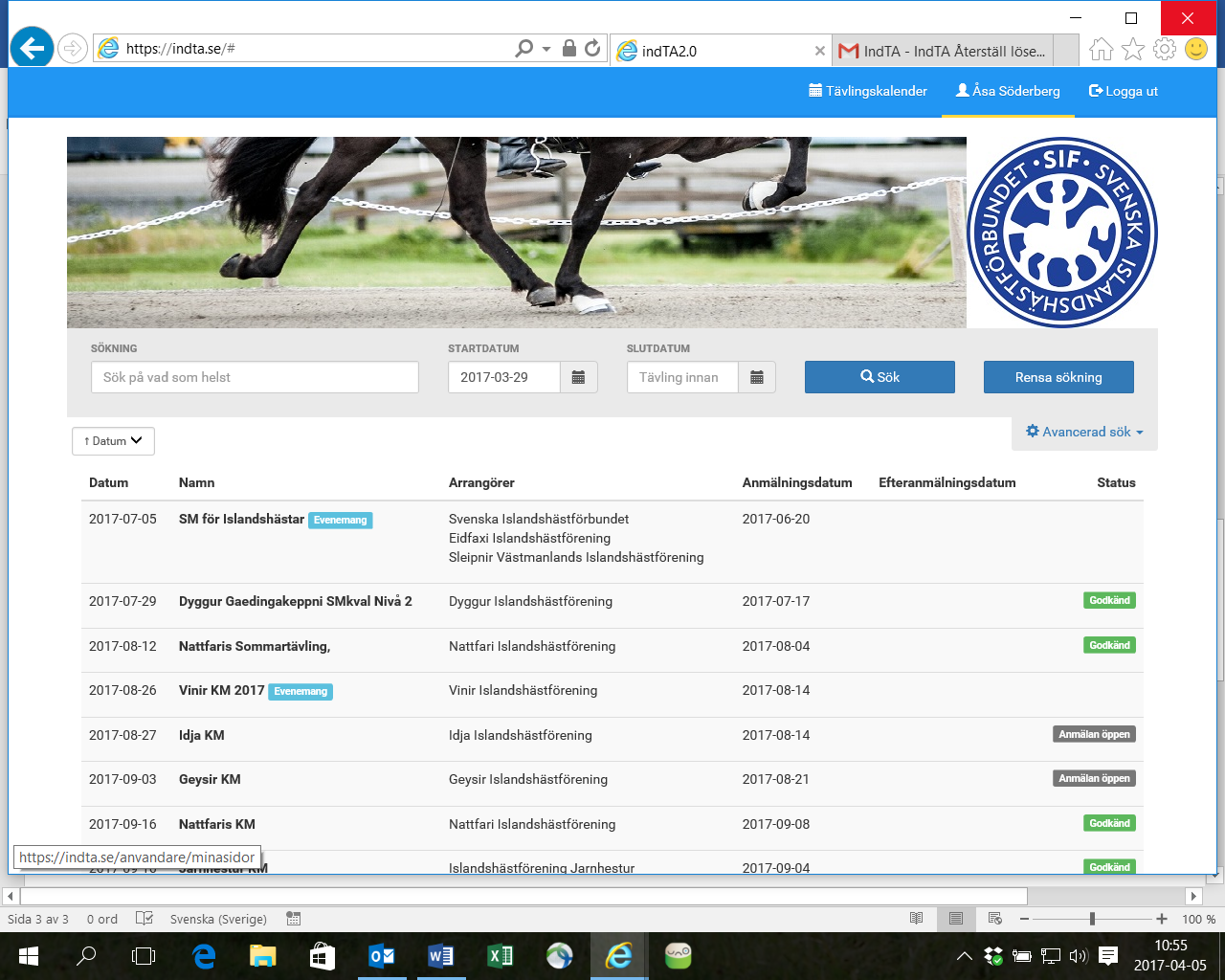 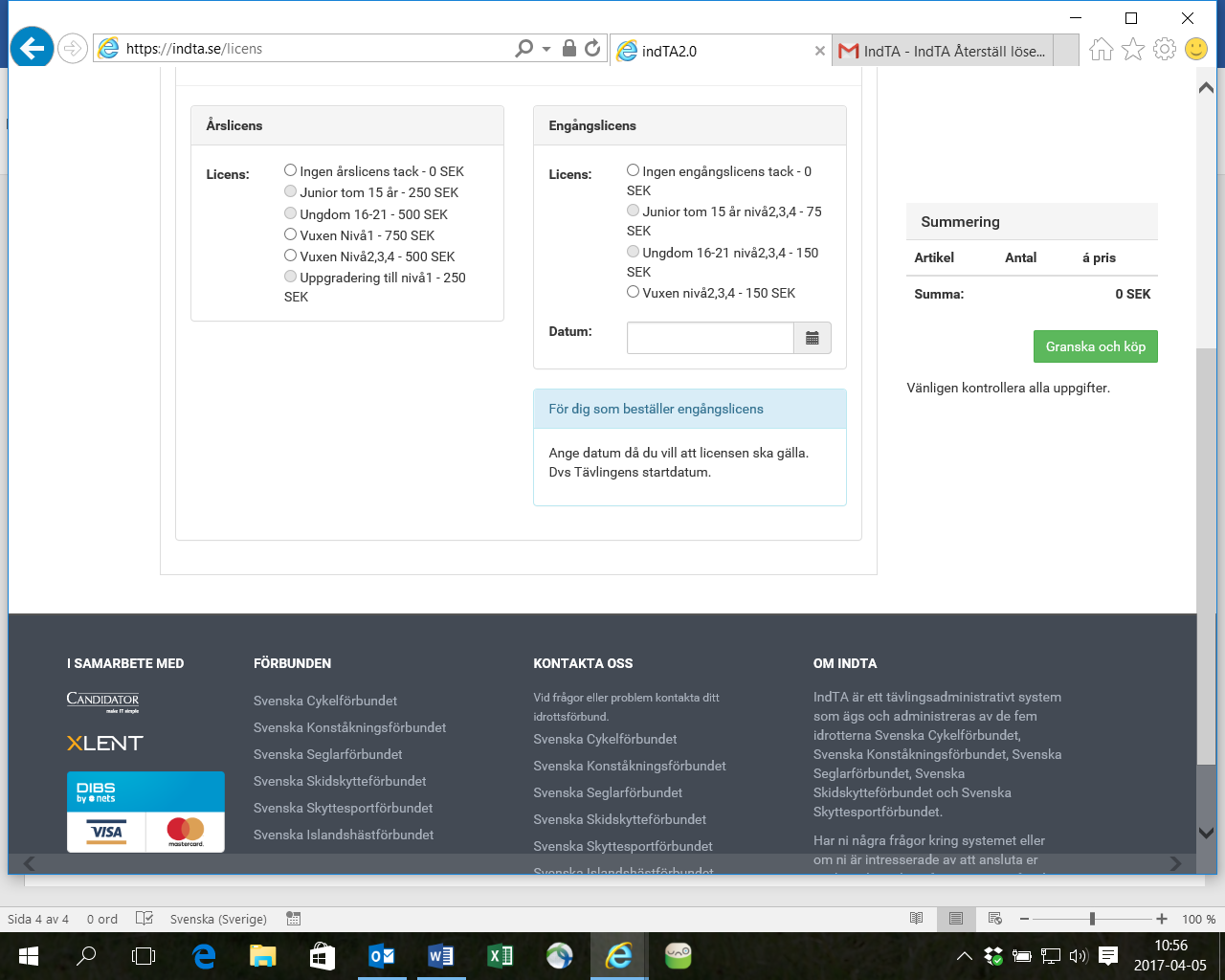 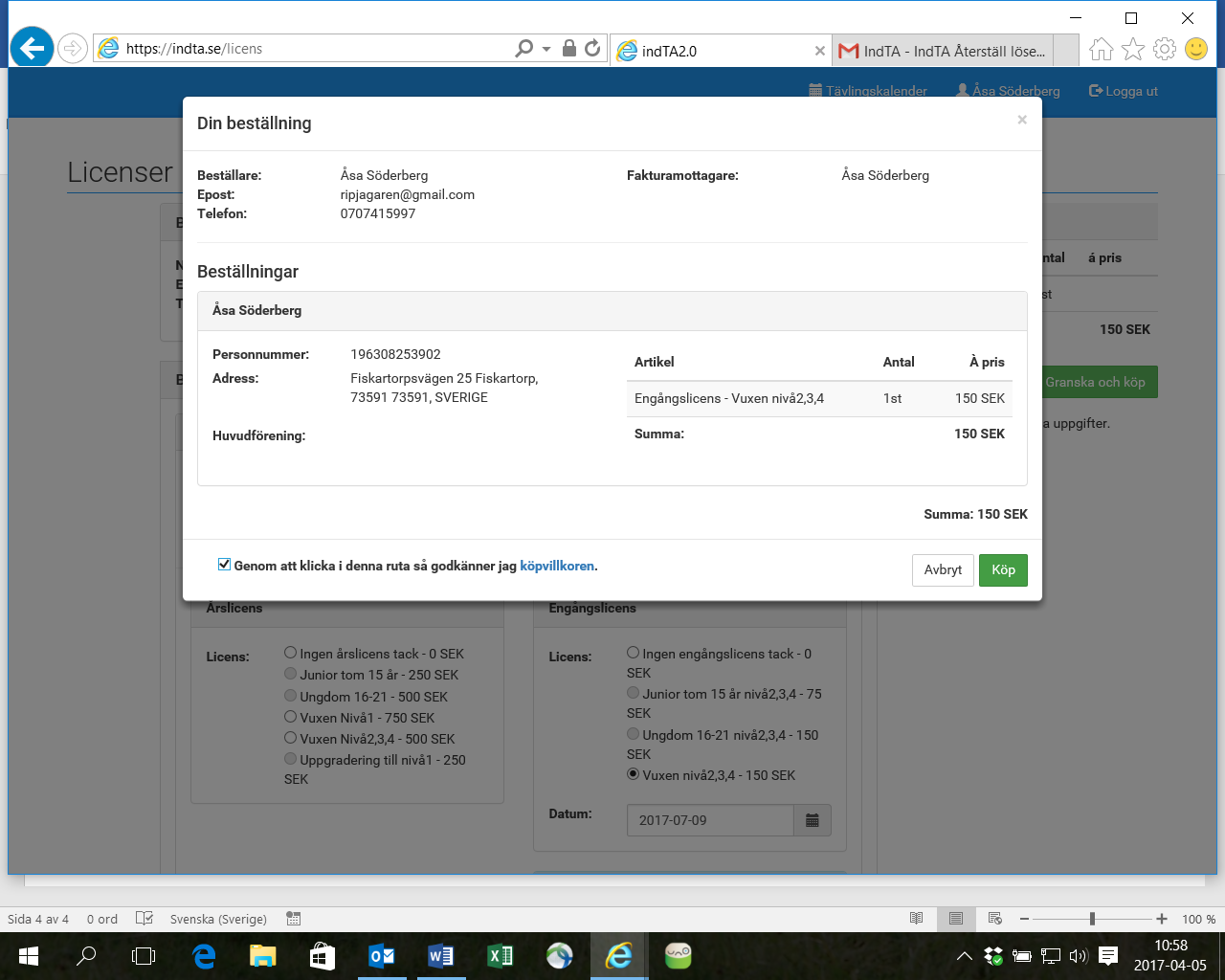 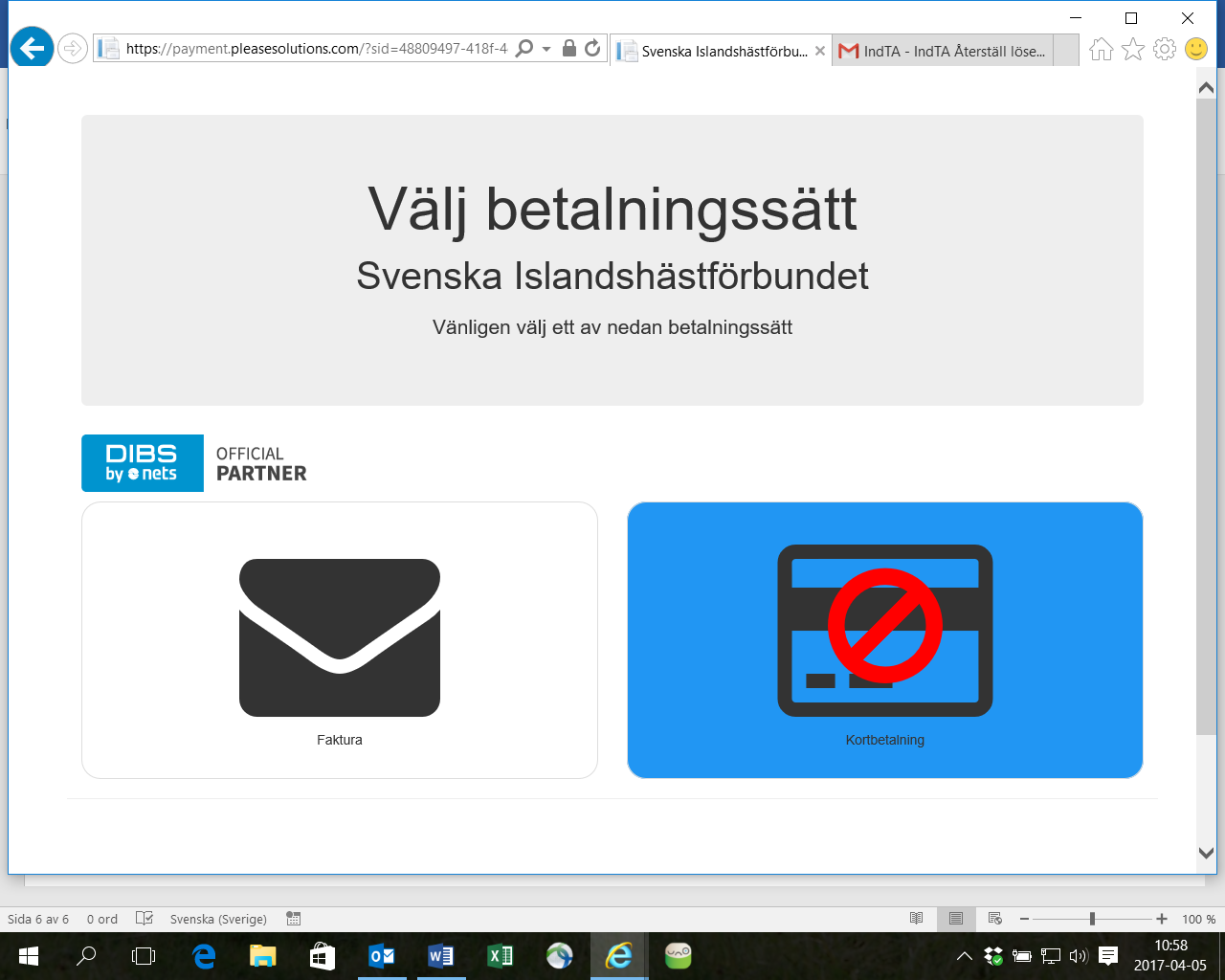 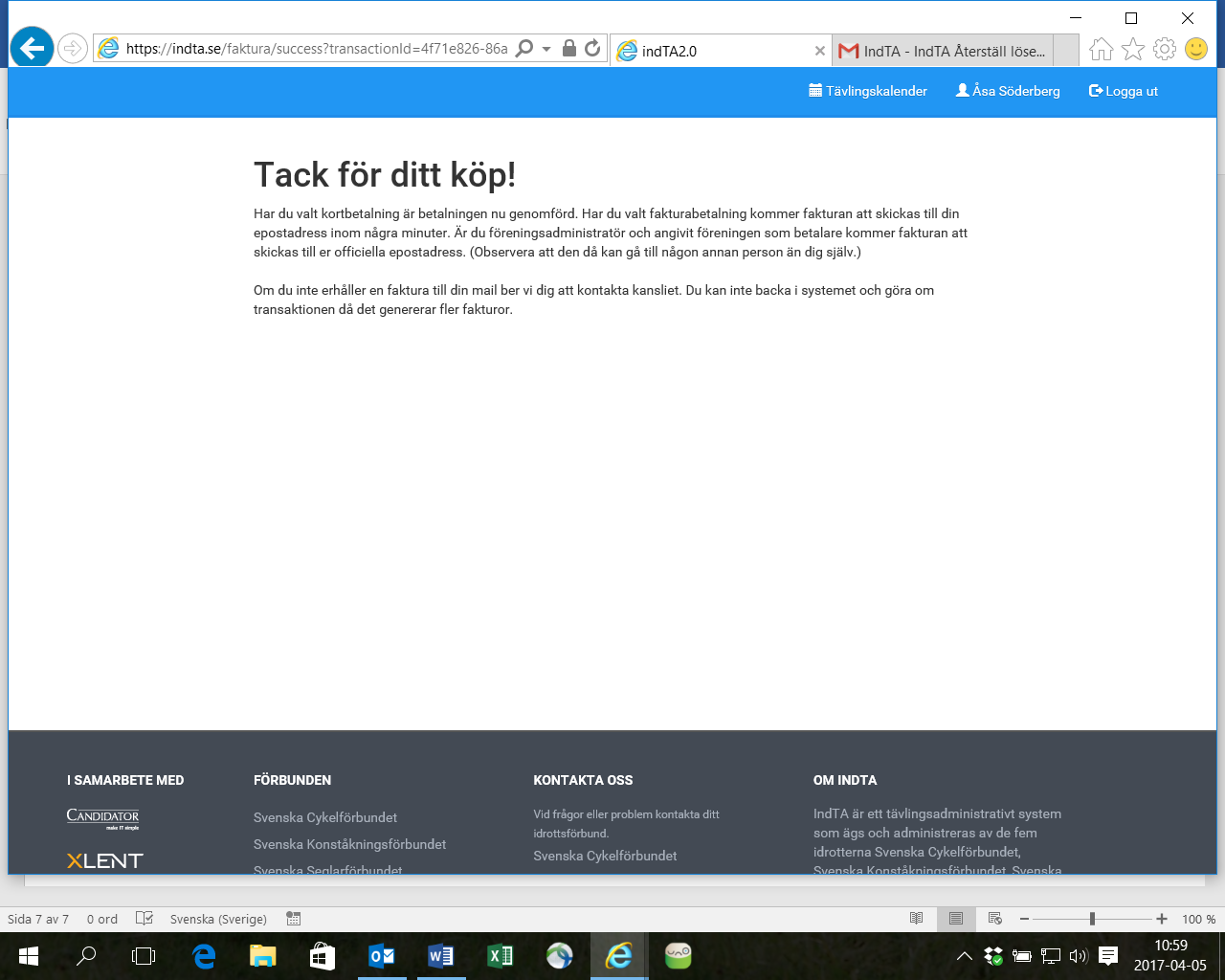 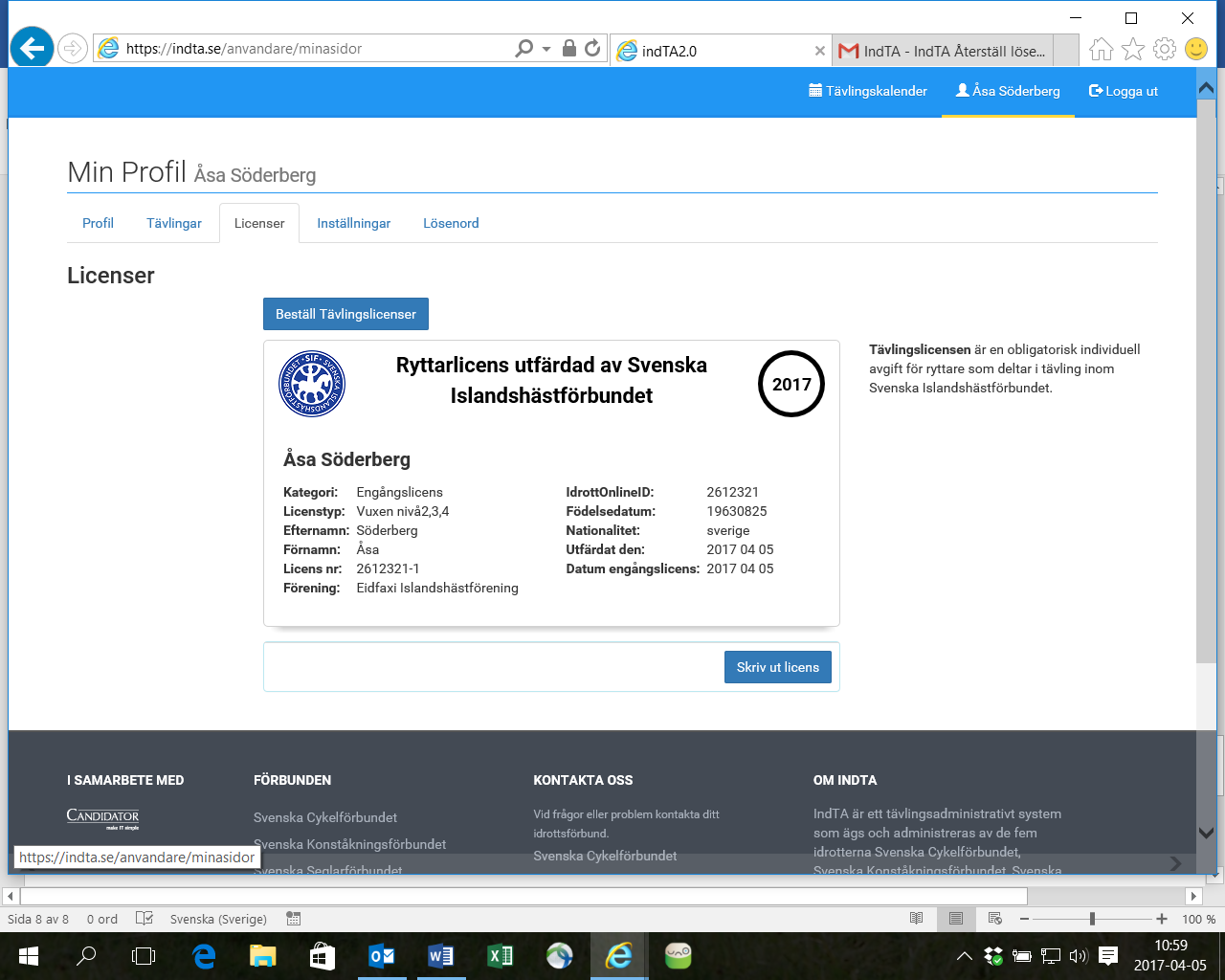 